CASES RESERVEES A L'ORGANISATIONaprès avoir pris connaissance du règlement particulier de l’épreuve susnommée, m’engage à en observer toutes les prescriptions et certifie que les présentes données sont exactes.M’engage, en outre, à me soumettre à toute mesure du taux d’alcoolémie ou contrôle de dopage qui me serait imposé par l’Organisateur, par un Officiel ou par les autorités compétentes.Certifie, sur l’honneur, que le véhicule est conforme à la dernière réglementation de l’ASAF et qu’aucune modification non autorisée n’y a été apportée. *A compléter si plusieurs pilotes sur la même voiture ACCESS : pas de "doublons" sauf si le second pilote est inscrit en D.1 (2 formulaires, dans ce cas)Date :Signature du pilote (précédée de la mention " Lu et approuvé ") : "                                                                                        "   "                                                              "Numéro attribué à la voiture : JOINDRE LA FICHE DES " VERIFICATIONS " ADEQUATE COMPLETEE (dans sa partie " identification ").Club organisateur :Date :Epreuve :   Bulletin d’inscription à renvoyer pour le (date)            à (Nom et adresse)(Adresse E-Mail de l’organisateur)                                                                                                                                                              Engagement reçuPaiement reçuDIVISIONNUMERO ATTRIBUEle       /       /           le      /       /         CLASSEPILOTE (remplir en caractères d’imprimerie, svp)PILOTE (remplir en caractères d’imprimerie, svp)PILOTE (remplir en caractères d’imprimerie, svp)Je, soussigné, Je, soussigné, Je, soussigné, NOM :Si pseudonyme : Prénom :Homme/Femme (Biffer la mention inutile)Né(e) le Adresse (Rue et n°) : Code postal :Localité :Né(e) le Adresse (Rue et n°) : Code postal :Localité :Né(e) le Adresse (Rue et n°) : Code postal :Localité :Si nous devons vous contacter : N°. Tél./ GSM :E-mail : Si nous devons vous contacter : N°. Tél./ GSM :E-mail : Si nous devons vous contacter : N°. Tél./ GSM :E-mail : LICENCELICENCELICENCELICENCELICENCELICENCELICENCELICENCELICENCELICENCELICENCELICENCELICENCEProvince	ASAF		ASAF		ASAF		ASAF		ASAF	VASVASVASVASVASN° LicenceTypeBTHTLGLXNAANLIOVVBWVxDivision 1Promo classe 1 - 2 - 3 Promo classe 1 - 2 - 3 Promo classe 1 - 2 - 3 Promo classe 1 - 2 - 3 Division 1Classe 1 (0 à 1150 cc)Classe 2 (1151 à 1400 cc)Classe 3 (plus de 1400 cc)Division 2Classe 4 (0 à 1400 cc)Classe 5 (plus de 1400 cc)Division 3Classe 6 (0 à 1150 cc)Classe 7 (1151 à 1300 cc)Classe 8 (1301 à 1750 cc)Classe 9 (plus de 1750 cc)Division 4Toutes classes confonduesToutes classes confonduesToutes classes confonduesToutes classes confonduesDivision 5*  (ACCESS) Toutes classes confondues * (facultative)(ACCESS) Toutes classes confondues * (facultative)(ACCESS) Toutes classes confondues * (facultative)(ACCESS) Toutes classes confondues * (facultative)VEHICULE (remplir en caractères d’imprimerie, svp)VEHICULE (remplir en caractères d’imprimerie, svp)VEHICULE (remplir en caractères d’imprimerie, svp)VEHICULE (remplir en caractères d’imprimerie, svp)VEHICULE (remplir en caractères d’imprimerie, svp)VEHICULE (remplir en caractères d’imprimerie, svp)VEHICULE (remplir en caractères d’imprimerie, svp)VEHICULE (remplir en caractères d’imprimerie, svp)VEHICULE (remplir en caractères d’imprimerie, svp)MarqueMarqueTypeCylindréeTurboDivisionClasseClasseAccess*ECURIE : Nom du 1° PiloteNom du 2° PiloteNom du 3° PiloteNom du 4° PiloteSlalom de …………………………………………… n° :VERIFICATIONSVERIFICATIONSPILOTE (remplir en caractères d’imprimerie, svp)PILOTE (remplir en caractères d’imprimerie, svp)PILOTE (remplir en caractères d’imprimerie, svp)PILOTE (remplir en caractères d’imprimerie, svp)PILOTE (remplir en caractères d’imprimerie, svp)PILOTE (remplir en caractères d’imprimerie, svp)PILOTE (remplir en caractères d’imprimerie, svp)PILOTE (remplir en caractères d’imprimerie, svp)PILOTE (remplir en caractères d’imprimerie, svp)PILOTE (remplir en caractères d’imprimerie, svp)PILOTE (remplir en caractères d’imprimerie, svp)PILOTE (remplir en caractères d’imprimerie, svp)PILOTE (remplir en caractères d’imprimerie, svp)PILOTE (remplir en caractères d’imprimerie, svp)PILOTE (remplir en caractères d’imprimerie, svp)Nom :                                                 Si pseudonyme :...................................................../ " ............................... ".Nom :                                                 Si pseudonyme :...................................................../ " ............................... ".Nom :                                                 Si pseudonyme :...................................................../ " ............................... ".Nom :                                                 Si pseudonyme :...................................................../ " ............................... ".Nom :                                                 Si pseudonyme :...................................................../ " ............................... ".Nom :                                                 Si pseudonyme :...................................................../ " ............................... ".Nom :                                                 Si pseudonyme :...................................................../ " ............................... ".Nom :                                                 Si pseudonyme :...................................................../ " ............................... ".Nom :                                                 Si pseudonyme :...................................................../ " ............................... ".Nom :                                                 Si pseudonyme :...................................................../ " ............................... ".Prénom :……….…………Prénom :……….…………Prénom :……….…………Signature :……….……Signature :……….……Province 	ASAF		ASAF		ASAF		ASAF		ASAF	VASVASVASVASVASVASN° LicenceN° LicenceTypeBTHTLGLXNAANLIOVVBVBWVxVEHICULE (remplir en caractères d’imprimerie, svp)VEHICULE (remplir en caractères d’imprimerie, svp)VEHICULE (remplir en caractères d’imprimerie, svp)VEHICULE (remplir en caractères d’imprimerie, svp)VEHICULE (remplir en caractères d’imprimerie, svp)VEHICULE (remplir en caractères d’imprimerie, svp)VEHICULE (remplir en caractères d’imprimerie, svp)VEHICULE (remplir en caractères d’imprimerie, svp)MarqueTypeTypeTypeCylindréeTurbo ?DivisionClasseNuméros de portières/Capot avant Numéros de portières/Capot avant Elargisseurs de voiesElargisseurs de voiesElargisseurs de voiesElargisseurs de voiesPare-brise feuilletéPare-brise feuilletéPneumatiquesPneumatiquesPneumatiquesPneumatiquesEclairageEclairageFixations des rouesFixations des rouesFixations des rouesFixations des rouesDocuments de bordDocuments de bordFonctionnement des freinsFonctionnement des freinsFonctionnement des freinsFonctionnement des freinsRéservoir à essenceRéservoir à essenceAnneau de remorquageAnneau de remorquageAnneau de remorquageAnneau de remorquageCanalisation d'essenceCanalisation d'essenceConformité de classeConformité de classeConformité de classeConformité de classeTôle pare-feu avant/arrièreTôle pare-feu avant/arrièreConformité de divisionConformité de divisionConformité de divisionConformité de divisionArceau de sécuritéArceau de sécuritéVêtements (Combinaison)Vêtements (Combinaison)Vêtements (Combinaison)Vêtements (Combinaison)Ceintures de sécurité / HarnaisCeintures de sécurité / HarnaisAutocollant ASAFAutocollant ASAFAutocollant ASAFAutocollant ASAFBatterieBatterieDivers :Divers :Divers :Divers :ExtincteurExtincteurAppui-têteAppui-têteEN ORDRE          EN ORDRE          EN ORDRE          EN ORDRE            CasqueCasqueNON CONFORMENON CONFORMENON CONFORMENON CONFORME  Fixations dans l'habitacleFixations dans l'habitacleCommissaire TechniqueCommissaire TechniqueCommissaire TechniqueCommissaire TechniqueCommissaire TechniquePublicités sur vitresPublicités sur vitresNom/Cachet :Nom/Cachet :Nom/Cachet :Nom/Cachet :Nom/Cachet :Rétroviseurs Ext. / Int.Rétroviseurs Ext. / Int.Licence N° :Licence N° :Licence N° :Licence N° :Licence N° :SiègesSiègesVérifications administratives :Vérifications administratives :Vérifications administratives :Vérifications administratives :Vérifications administratives :EchappementEchappementProtections des tuyauteriesProtections des tuyauteriesPoidsPoidsSlalom de n° :VERIFICATIONS (Division 5 : "ACCESS")  VERIFICATIONS (Division 5 : "ACCESS")  PILOTE (remplir en caractères d’imprimerie, svp)PILOTE (remplir en caractères d’imprimerie, svp)PILOTE (remplir en caractères d’imprimerie, svp)PILOTE (remplir en caractères d’imprimerie, svp)PILOTE (remplir en caractères d’imprimerie, svp)PILOTE (remplir en caractères d’imprimerie, svp)PILOTE (remplir en caractères d’imprimerie, svp)PILOTE (remplir en caractères d’imprimerie, svp)PILOTE (remplir en caractères d’imprimerie, svp)PILOTE (remplir en caractères d’imprimerie, svp)PILOTE (remplir en caractères d’imprimerie, svp)PILOTE (remplir en caractères d’imprimerie, svp)PILOTE (remplir en caractères d’imprimerie, svp)PILOTE (remplir en caractères d’imprimerie, svp)PILOTE (remplir en caractères d’imprimerie, svp)Nom :                                              Si pseudonyme :...................................................../ " ............................... ".Nom :                                              Si pseudonyme :...................................................../ " ............................... ".Nom :                                              Si pseudonyme :...................................................../ " ............................... ".Nom :                                              Si pseudonyme :...................................................../ " ............................... ".Nom :                                              Si pseudonyme :...................................................../ " ............................... ".Nom :                                              Si pseudonyme :...................................................../ " ............................... ".Nom :                                              Si pseudonyme :...................................................../ " ............................... ".Nom :                                              Si pseudonyme :...................................................../ " ............................... ".Nom :                                              Si pseudonyme :...................................................../ " ............................... ".Nom :                                              Si pseudonyme :...................................................../ " ............................... ".Prénom :……….…………Prénom :……….…………Prénom :……….…………Signature :……….……Signature :……….……Province 	ASAF		ASAF		ASAF		ASAF		ASAF	VASVASVASVASVASVASN° LicenceN° LicenceTypeBTHTLGLXNAANLIOVVBVBWVXVEHICULE (remplir en caractères d’imprimerie, svp)VEHICULE (remplir en caractères d’imprimerie, svp)VEHICULE (remplir en caractères d’imprimerie, svp)VEHICULE (remplir en caractères d’imprimerie, svp)VEHICULE (remplir en caractères d’imprimerie, svp)VEHICULE (remplir en caractères d’imprimerie, svp)VEHICULE (remplir en caractères d’imprimerie, svp)VEHICULE (remplir en caractères d’imprimerie, svp)VEHICULE (remplir en caractères d’imprimerie, svp)VEHICULE (remplir en caractères d’imprimerie, svp)VEHICULE (remplir en caractères d’imprimerie, svp)MarqueTypeTypeTypeTypeCylindréeTurbo ?DivisionClasseClasseClasseA compléter par la Commission TechniqueA compléter par la Commission TechniqueA compléter par la Commission TechniqueA compléter par la Commission TechniqueA compléter par la Commission TechniqueA compléter par la Commission TechniqueA compléter par la Commission TechniqueA compléter par la Commission TechniqueA compléter par la Commission TechniqueA compléter par la Commission TechniqueA compléter par la Commission TechniqueNuméros de portières Numéros de portières MESURES DE LA VOITURE :MESURES DE LA VOITURE :MESURES DE LA VOITURE :MESURES DE LA VOITURE :MESURES DE LA VOITURE :MESURES DE LA VOITURE :MESURES DE LA VOITURE :MESURES DE LA VOITURE :Documents de bordDocuments de bordLONGUEUR HORS TOUT :LONGUEUR HORS TOUT :LONGUEUR HORS TOUT :LONGUEUR HORS TOUT :LONGUEUR HORS TOUT :LONGUEUR HORS TOUT :LONGUEUR HORS TOUT :En mm………CasqueCasqueLONGUEUR HORS TOUT :LONGUEUR HORS TOUT :LONGUEUR HORS TOUT :LONGUEUR HORS TOUT :LONGUEUR HORS TOUT :LONGUEUR HORS TOUT :LONGUEUR HORS TOUT :En mm………Fixations dans l'habitacleFixations dans l'habitacleLARGEUR HORS TOUT :(Rétroviseurs rabattus, si la manœuvre est possible) LARGEUR HORS TOUT :(Rétroviseurs rabattus, si la manœuvre est possible) LARGEUR HORS TOUT :(Rétroviseurs rabattus, si la manœuvre est possible) LARGEUR HORS TOUT :(Rétroviseurs rabattus, si la manœuvre est possible) LARGEUR HORS TOUT :(Rétroviseurs rabattus, si la manœuvre est possible) LARGEUR HORS TOUT :(Rétroviseurs rabattus, si la manœuvre est possible) LARGEUR HORS TOUT :(Rétroviseurs rabattus, si la manœuvre est possible) En mm ………Publicités sur vitresPublicités sur vitresLARGEUR HORS TOUT :(Rétroviseurs rabattus, si la manœuvre est possible) LARGEUR HORS TOUT :(Rétroviseurs rabattus, si la manœuvre est possible) LARGEUR HORS TOUT :(Rétroviseurs rabattus, si la manœuvre est possible) LARGEUR HORS TOUT :(Rétroviseurs rabattus, si la manœuvre est possible) LARGEUR HORS TOUT :(Rétroviseurs rabattus, si la manœuvre est possible) LARGEUR HORS TOUT :(Rétroviseurs rabattus, si la manœuvre est possible) LARGEUR HORS TOUT :(Rétroviseurs rabattus, si la manœuvre est possible) En mm ………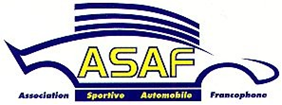 TOTAL en mm :TOTAL en mm :TOTAL en mm :TOTAL en mm :TOTAL en mm :………*………**Résultat de la mesure à transmettre au secrétariat de l'épreuve (Bureau de calcul) en cas d'ex aequo*Résultat de la mesure à transmettre au secrétariat de l'épreuve (Bureau de calcul) en cas d'ex aequo*Résultat de la mesure à transmettre au secrétariat de l'épreuve (Bureau de calcul) en cas d'ex aequo*Résultat de la mesure à transmettre au secrétariat de l'épreuve (Bureau de calcul) en cas d'ex aequo*Résultat de la mesure à transmettre au secrétariat de l'épreuve (Bureau de calcul) en cas d'ex aequo*Résultat de la mesure à transmettre au secrétariat de l'épreuve (Bureau de calcul) en cas d'ex aequo*Résultat de la mesure à transmettre au secrétariat de l'épreuve (Bureau de calcul) en cas d'ex aequoFonctionnement des freinsFonctionnement des freins*Résultat de la mesure à transmettre au secrétariat de l'épreuve (Bureau de calcul) en cas d'ex aequo*Résultat de la mesure à transmettre au secrétariat de l'épreuve (Bureau de calcul) en cas d'ex aequo*Résultat de la mesure à transmettre au secrétariat de l'épreuve (Bureau de calcul) en cas d'ex aequo*Résultat de la mesure à transmettre au secrétariat de l'épreuve (Bureau de calcul) en cas d'ex aequo*Résultat de la mesure à transmettre au secrétariat de l'épreuve (Bureau de calcul) en cas d'ex aequo*Résultat de la mesure à transmettre au secrétariat de l'épreuve (Bureau de calcul) en cas d'ex aequo*Résultat de la mesure à transmettre au secrétariat de l'épreuve (Bureau de calcul) en cas d'ex aequoElargisseurs de voiesElargisseurs de voiesEN ORDRE     EN ORDRE     EN ORDRE     EN ORDRE     Divers :Divers :EN ORDRE     EN ORDRE     EN ORDRE     EN ORDRE     Commissaire TechniqueCommissaire TechniqueCommissaire TechniqueCommissaire TechniqueEN ORDRE     EN ORDRE     EN ORDRE     EN ORDRE     Nom/Cachet :Nom/Cachet :Nom/Cachet :Nom/Cachet :NON CONFORMENON CONFORMENON CONFORMENON CONFORMELicence N° :Licence N° :Licence N° :Licence N° :NON CONFORMENON CONFORMENON CONFORMENON CONFORMESecrétariat (visa)Secrétariat (visa)Secrétariat (visa)Secrétariat (visa)Secrétariat (visa)Secrétariat (visa)Secrétariat (visa)Secrétariat (visa)Secrétariat (visa)Secrétariat (visa)Secrétariat (visa)